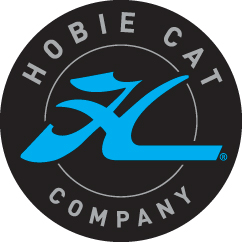 RESUME AND QUESTIONNAIREAmerica’s Cup Endeavour Junior Hobie Wave Regatta 2017 20th June – 26th June 2017 BermudaUpdated 27 July 2016Part 1: Resume(To be filled out separately by each sailor)Date: 	_____________________________________________________________________________First Name: ___________________________________ Surname: _______________________________	Address:  ____________________________________________________________________________	City, State, Zip, Country: ________________________________________________________________Birth date: (mm/dd/yy)	________________________________________________________________Contact Email:	_______________________________________________________________________Contact Phone:	_______________________________________________________________________ How and why did you first get involved in sailing:_________________________________________________________________________________________________________________________________________________________________________________________________________________________________________________________________________________________________________________________________________________________________________________________________________________________________________Describe any past experience sailing Hobie Waves or any other Hobie Cat’s:_________________________________________________________________________________________________________________________________________________________________________________________________________________________________________________________________________________________________________________________________________________________________________________________________________________________________________List any past awards or achievements in sailing:_________________________________________________________________________________________________________________________________________________________________________________________________________________________________________________________________________________________________________________________________________________________________________________________________________________________________________Why do you want to race at the Hobie Wave 2017 America’s Cup Endeavour Junior Regatta:_________________________________________________________________________________________________________________________________________________________________________________________________________________________________________________________________________________________________________________________________________________________________________________________________________________________________________Additional Information_________________________________________________________________________________________________________________________________________________________________________________________________________________________________________________________________________________________________________________________________________________________________________________________________________________________________________**If needed, attach a separate sheet for longer responses.Part 2: Video(To be completed as a crew, 1 video per team)In addition to the questionnaire above please submit a two minute or less video telling us why we should select your team for the Hobie Wave, 2017 America’s Cup Endeavour Junior Regattas.Video should be include the following:Skipper and Crew’s namesHometown and Hobie Class affiliationWhat you love about sailing and racingWhy your team wants to compete at the America’s Cup in BermudaOn the water footage of your team sailing (preferably a Hobie Cat)Be creative and have fun! The goal of the video is to get to know you and your crew better How to send your completed video:WeTransfer:	https://www.wetransfer.com/	GoogleDrive:	https://www.google.com/drive/Dropbox:	https://www.dropbox.com/For any questions on how to send your video, reach out to Jeffrey Fortuna at JFortuna@hobiecat.comDisclaimer: By submitting the following application, the applicant give Hobie Cat Company and the International Hobie Class Association permission to distribute and share the above information as necessary.Applicant’s Name: _____________________________	Signature:_____________________Parent’s Name: _______________________________	Signature:_____________________Date:		  _______________________________